Ábhair atá á staidéar:	Leibhéal:	TS:	AT:	Nótaí / ábhair bhreise: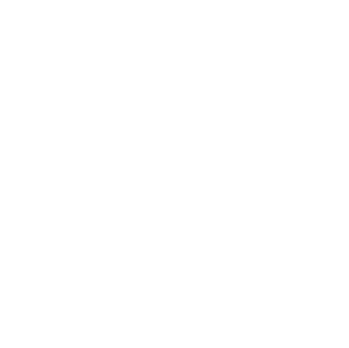 Suimeanna Oideachasúla / Gairme:	Plean Gairme:Suimeanna, Buanna, Caithimh Aimsire:	Gairmeacha Teaghlaigh (cúlra):Láidreachtaí:	Éachtaí:	Spriocanna:Nótaí (taifead gairid ar phlé, cinntí, gnímh chomhaontaithe):Síniú an Treoirchomhairleora	